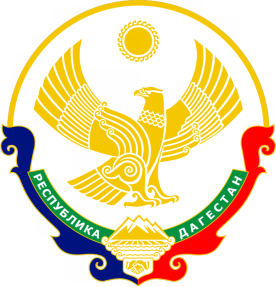 МУНИЦИПАЛЬНОЕ  КАЗЕННОЕ  ОБЩЕОБРАЗОВАТЕЛЬНОЕ  УЧРЕЖДЕНИЕ«Гертминская  средняя общеобразовательная школа им. Абдулмуслимова М.А.»МКУ «УПРАВЛЕНИЕ ОБРАЗОВАНИЯ»  МР «Казбековский район»http://mail.ru/368148,                                                                  с.Гертма Казбековский район gertmamsosh@mail.ru                                                       Приказ № 26/1                                          от   01.09.2021г.«О назначении ответственного за безопасность дорожного в школе и руководство отрядом ЮИДД»            В соответствии с рекомендациями Министерства образования РФ, ГИБДД Казбековского района, об усилении работы по предупреждению детского дорожно- транспортного травматизма и в целях активизации разъяснительной и профилактической работы по предупреждению нарушения учащихся правил дорожного движения.Приказываю:Назначить ответственным по школе за безопасность дорожного движения на 2021-2022 учебный год заместителя по ВР Салманову П.М. Создать на базе учащихся 5-6 классов отряд юных инспекторов дорожного движения.Утвердить школьное Положение об отряде инспекторов дорожного движения.План работы по профилактике дорожно- транспортного травматизма и нарушений ПДД учебный год представить на подпись.Внести необходимые изменения в уголок ПДД и ЮИДД             Директор                   Абдулмуслимова З.М.МУНИЦИПАЛЬНОЕ  КАЗЕННОЕ  ОБЩЕОБРАЗОВАТЕЛЬНОЕ  УЧРЕЖДЕНИЕ«Гертминская  средняя общеобразовательная школа им. Абдулмуслимова М.А.»МКУ «УПРАВЛЕНИЕ ОБРАЗОВАНИЯ»  МР «Казбековский район»http://mail.ru/368148,                                                                  с.Гертма Казбековский район gertmamsosh@mail.ru                                                       Приказ № 5                                          от   01.09.2020г.«О назначении ответственного за безопасность дорожного в школе и руководство отрядом ЮИДД»            В соответствии с рекомендациями Министерства образования РФ, ГИБДД Казбековского района, об усилении работы по предупреждению детского дорожно- транспортного травматизма и в целях активизации разъяснительной и профилактической работы по предупреждению нарушения учащихся правил дорожного движения.Приказываю:1.	Назначить ответственным по школе за безопасность дорожного движения на 2020-2021 учебный год заместителя по ВР Магомедову С.Б.2.	Создать на базе учащихся 5-6 классов отряд юных инспекторов дорожного движения.3.	Утвердить школьное Положение об отряде инспекторов дорожного движения.4.	План работы по профилактике дорожно- транспортного травматизма и нарушений ПДД учебный год представить на подпись.5.	Внести необходимые изменения в уголок ПДД и ЮИДД             Директор                   Абдулмуслимова З.М.